MOTIVE PROJECTProject No. 609781-EPP-1-2019-IT-EPPKA2-CBHE-SP “Monitoring Trends in Vietnamese graduates’ Employment”PROJECT’S KICK-OFF MEETINGBOLOGNA, 24-27 FEBRUARY 2020Hotel NH Bologna De La GareMeeting Room: “Garisenda B”Piazza XX Settembre, 2, 40121 Bologna, ItalyDRAFT AGENDAPARTICIPANTSPROGRAMME COUNTRIES1.Consorzio Interuniversitario AlmaLaurea – coordinator (ALMALAUREA), Italy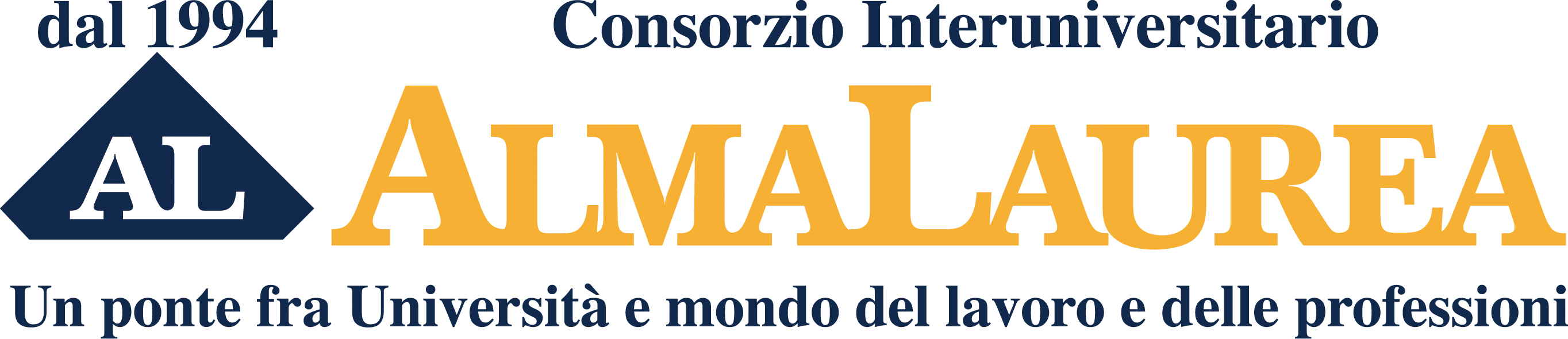 PARTNER COUNTRYPLENARY 124 FEBRUARY 2020Vietnamese-English and English-Vietnamese simultaneous translation will be availablePLENARY 225 FEBRUARY 2020-First Steering Committee, Management and Financial Meeting- Vietnamese-English and English-Vietnamese simultaneous translation will be available26 FEBRUARY 2020-Working Groups Meeting-Meeting point: Viale Angelo Masini 36, Bologna, at 9.30 AM27 FEBRUARY 2020University of Bologna, Department of International Relations, Via Filippo ReMeeting point: Via Filippo Re, Bologna at: to be confirmed by DIRI2.FH JOANNEUM, University of Applied Sciences (FH JOANNEUM), Austria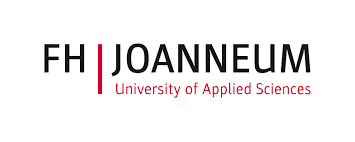 3.Universitat de Barcelona (UB), Spain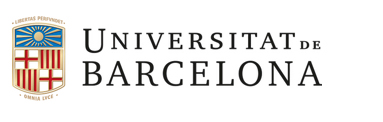 4.International Consulting and Mobility Agency (INCOMA), Spain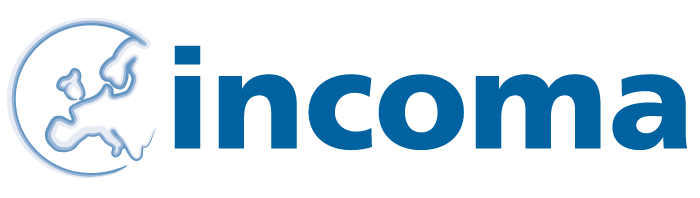 5.Agencia Nacional de Evaluacion de la Calidad y Acreditacion (ANECA), Spain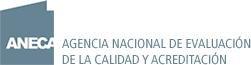 6.Hanoi University (HANU), Vietnam 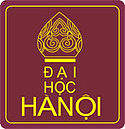 7.Posts and Telecommunications Institute of Technology (PTIT), Vietnam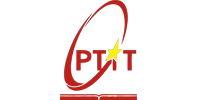 8.National University of Art Education (NUAE), Vietnam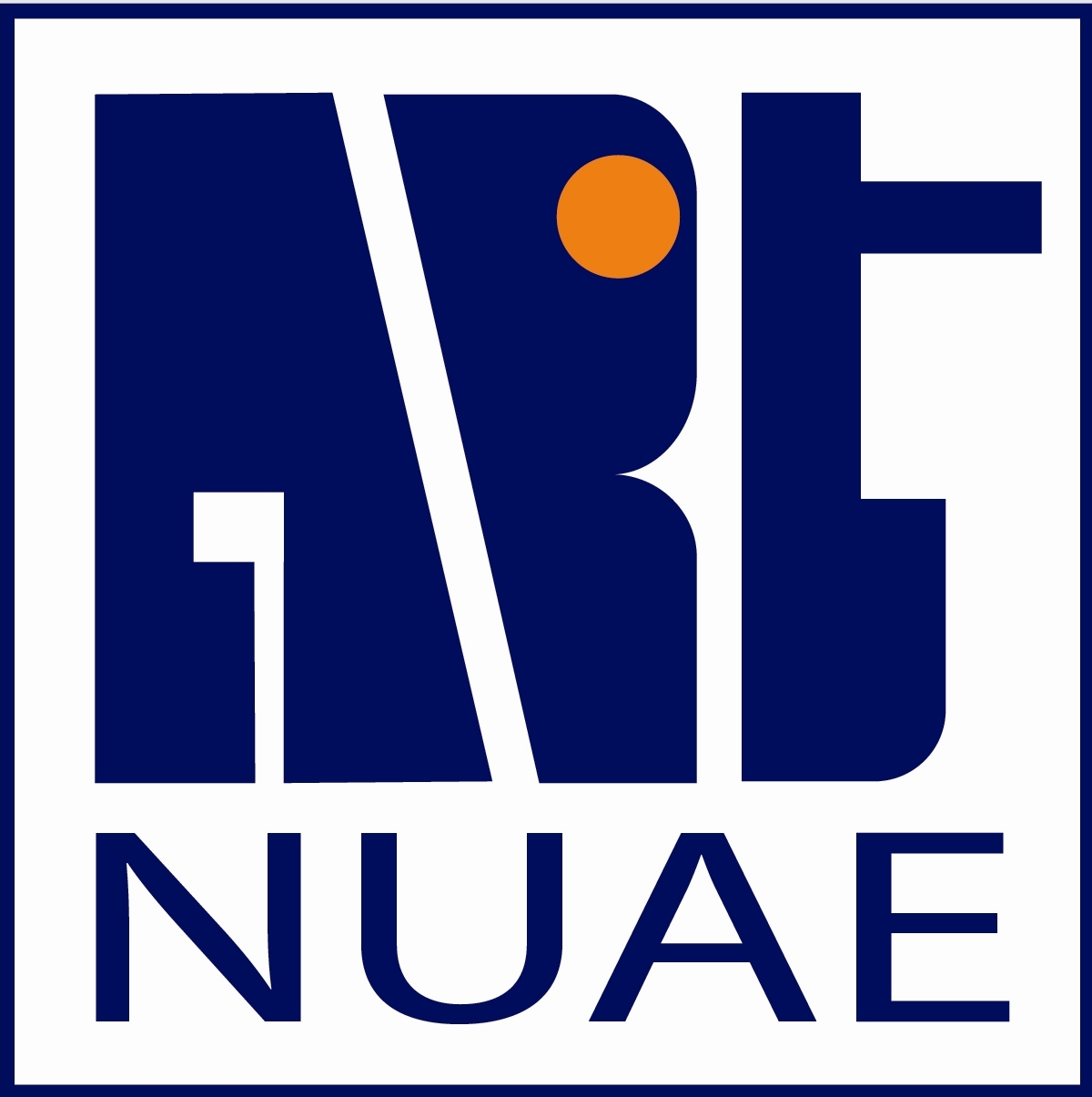 9.Vietnam National  University of Agriculture (VNUA), Vietnam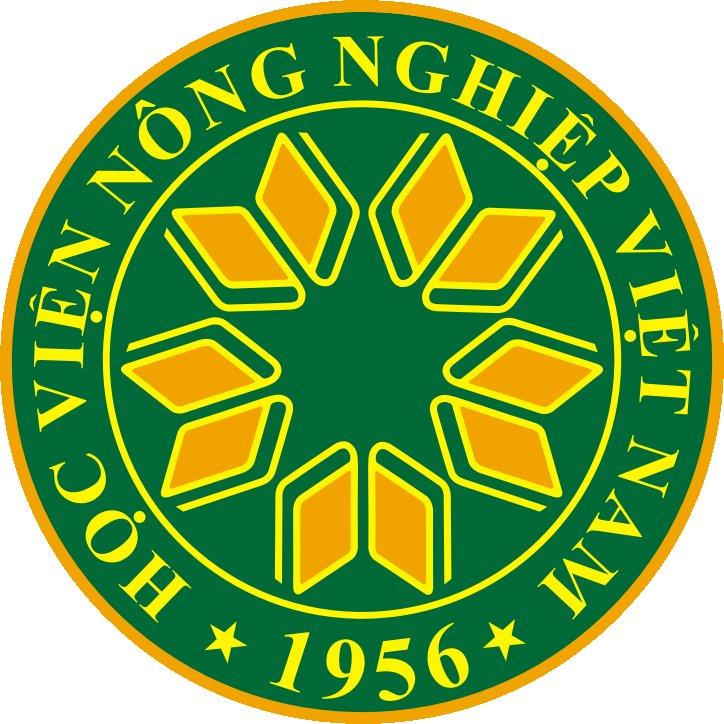 10.Thai Nguyen University (TNU), Vietnam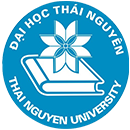 11.Academy of Journalism and Communication (AJC), Vietnam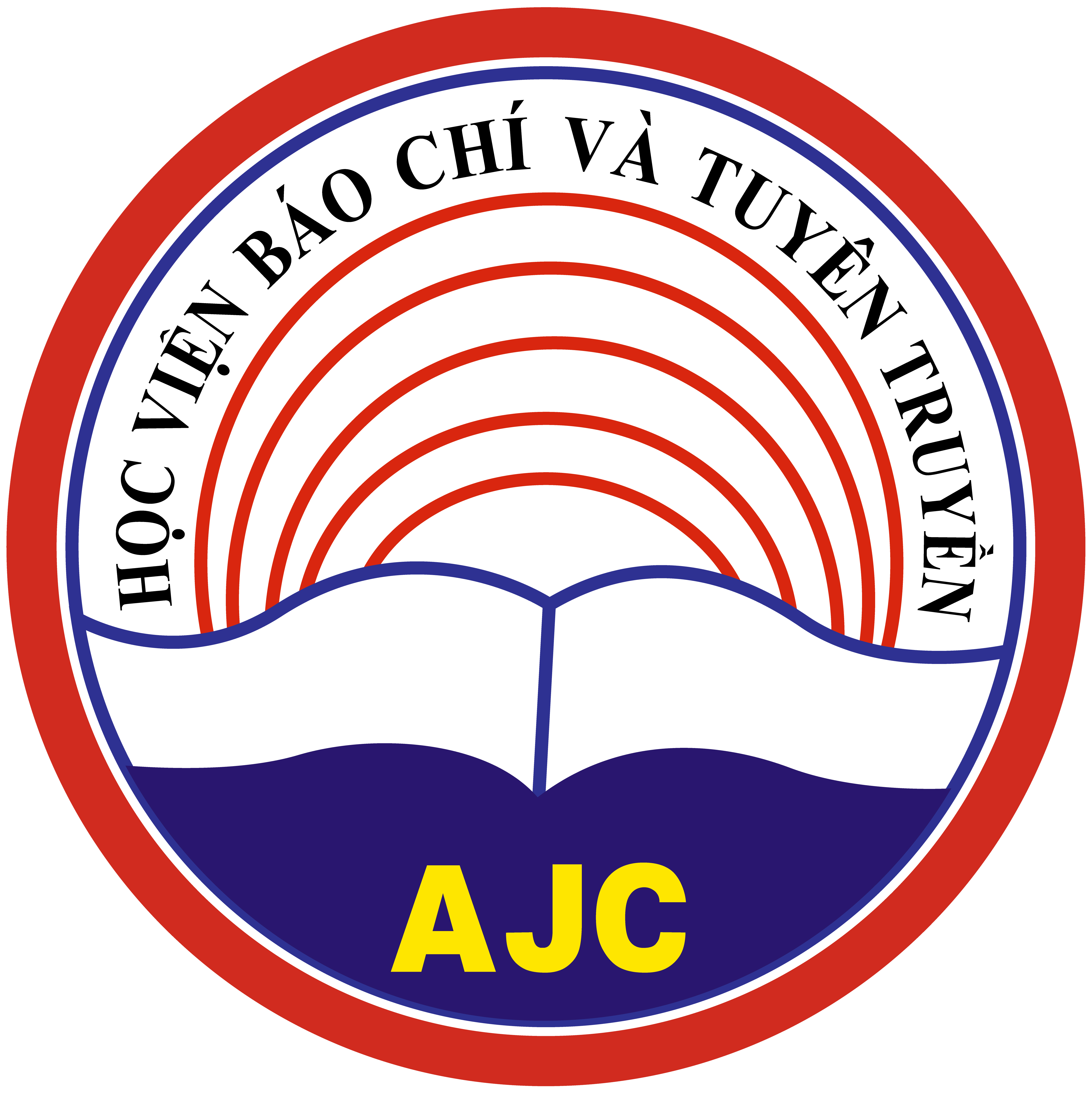 12.Hanoi University of Home Affairs (HUHA), Vietnam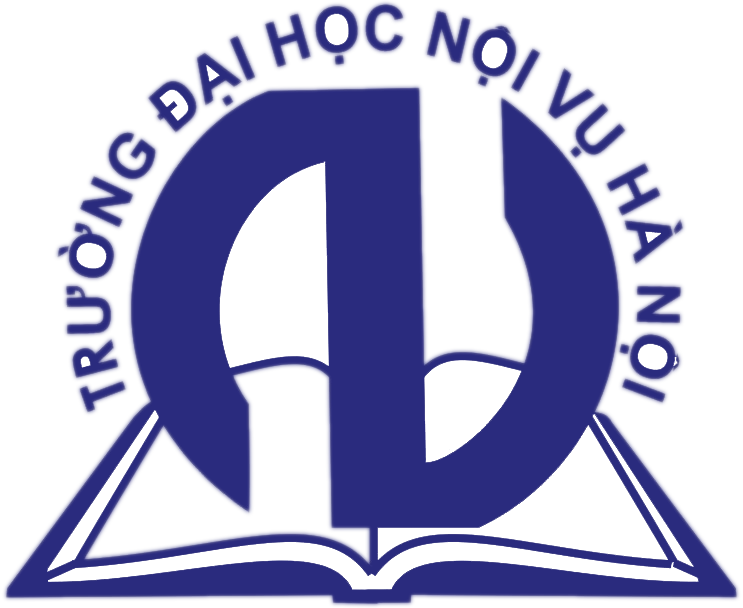 13.Hanoi Tourism College (HTC), Vietnam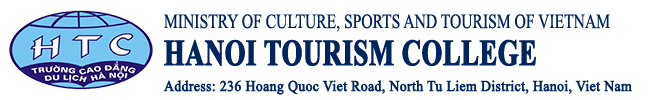 14.Halong University (HALOU), Vietnam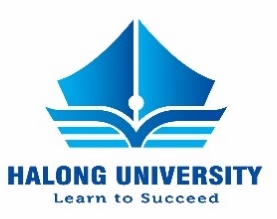 15.Ministry of Education and Training (	MOET), Vietnam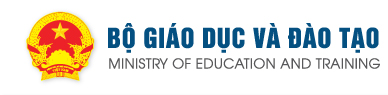 16.Hanoi Small and Medium Enterprises Association (HanoiSME), VietnamAssociate partner: Ho Chi Minh Open City University (OU), Vietnam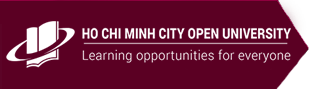 9.00 - 9.30Registration of participants9.30 – 11.00Welcome address Prof. Marina Timoteo, AlmaLaurea Director Mr. Bui Van Linh, Director of department of Political Education and Students Affairs  Ministry of Education and Training of Vietnam Vietnamese partners presentations: HANU: Prof. Nguyen Van TraoPTIT: Prof. Vu Tuam LamNUAE: Prof. Dao Dang PhuongTNU: Prof. Tran Thanh VanHALOU: Prof. Phan Thi HueAJC: Prof. Luu Van AnVNUA: Prof. Pham Bao DuongHTC: Prof. Trinh Cao KhaiHUHA: Prof. Nguyen Ba ChienHanoiSME: Mr. Mac Quoc AnhHCMCOU (Associated partner): Prof. Le Thi Thanh Thu EU partners presentation: FH Joanneum: Mr. Dimitrios DoukasANECA: Mr. Rafael Llavori de MicheoINCOMA: Mr. Juan Guerrero CaballeroAlmaLaurea: Mrs. Malgorzata Dudko11.00 - 11.30Coffee break11.30 – 13.00Introduction to the meeting and MOTIVE project overview 1st presentationTopics: Project rationale, Objectives, Expected results, Work packages, Deliverables and indicators 2nd presentationTopics: Partner role, Gantt & mobility scheduleAlmaLaurea13.00 – 14.00Lunch14.00 – 14.15 MOTIVE-LAB MOVIE: Erasmus+ Projects Synergies in VietnamSTEPS Srl: Mr. Roberto Righi14.15 – 15.30MOTIVE Project: Focused Sessions1st  presentationMOTIVE project website presentation2nd presentationDissemination and Sustainability AlmaLaurea, AJC, HANU, MOET15.30 – 16.00Coffee break16.00 – 16.30 MOTIVE Project: Next StepsWP 1.1, 1.2 and 1.3: Horizontal training for IT, researchers and administrative staffWP 5.3: Handbook of best practices for disseminationNext meeting planningAlmaLaurea16.30Open discussion and meeting conclusion19.00Social Dinner, “Officine degli Apuli” Restaurant, Via San Lorenzo 4.9.00 - 9.30Registration of participants9.30 – 11.00Financial management1st presentationGeneral framework: Erasmus+ Programme guide; EACEA Grantholders meeting contents and reccomendation (Brussels, 27-28 January 2020)2nd presentationFinancial management for budget headings:Staff costs Travel CostsCosts of staySubcontractingEquipment PurchaseAlmaLaurea, Project Consortium11.00 – 11.30Coffee Break11.30 – 13.00MOTIVE Project Partnership agreementsPA presentationDorel ManitiuOpen Discussion13.00 – 14.00Lunch14.00 – 15.30 Project Quality: main tools of implementation1st presentationFocus on project quality2nd presentationQuality plan presentationAlmaLaurea, UB15.30 –  16.00  Coffee break16.00 Open discussion and plenary meeting conclusion10.00 – 12.30IT and Research groups meeting (1)Planning and content discussion of WP 1.1, 1.2 and 1.3: Horizontal training for IT, researchers and administrative staff Lunch14.00 – 15.30Working groups meeting for project parallel sessionsBilateral meeting with European partnerBilateral meeting with Vietnamese partners 15.30-16.30Presentation of the Almalaurea Graduate tracking report AlmaLaurea16.30Open discussion and working groups meeting conclusion10.00Workshop at International Department of University of Bologna (DIRI)Perspectives of new cooperation between Vietnamese Universities and University of BolognaCoffee break14.00Visit at University of Bologna, Rectorate